Solutions Chem: Shapes of Molecules (ADV): Quiz 3c Answer the following:Complete the table below:*Double Bonds are treated as single bonds for repulsion purposes!Answers:Complete the table below:*Double Bonds are treated as single bonds for repulsion purposes!Molecule3D Shape (draw it!)Bonding PairsLone Pairs on Central AtomNamePolar or Non-PolarBrF5Molecule3D Shape (draw it!)Bonding PairsLone Pairs on Central AtomNamePolar or Non-PolarBrF5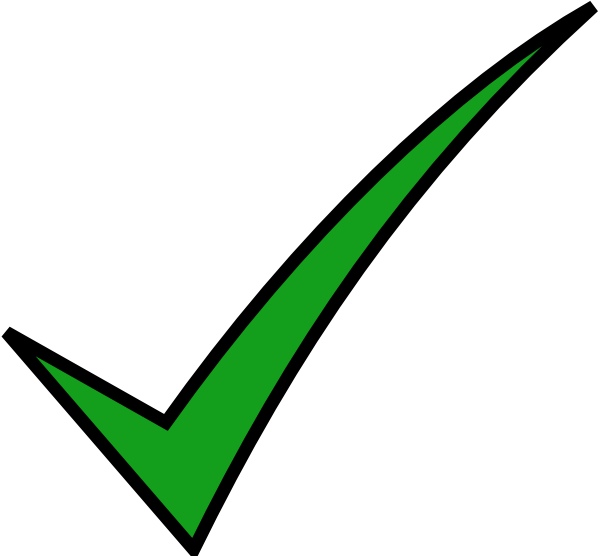 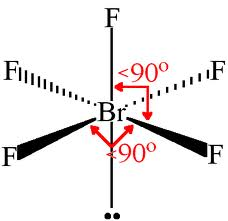 51Square PyramidalPolar